«Проложи тропинку»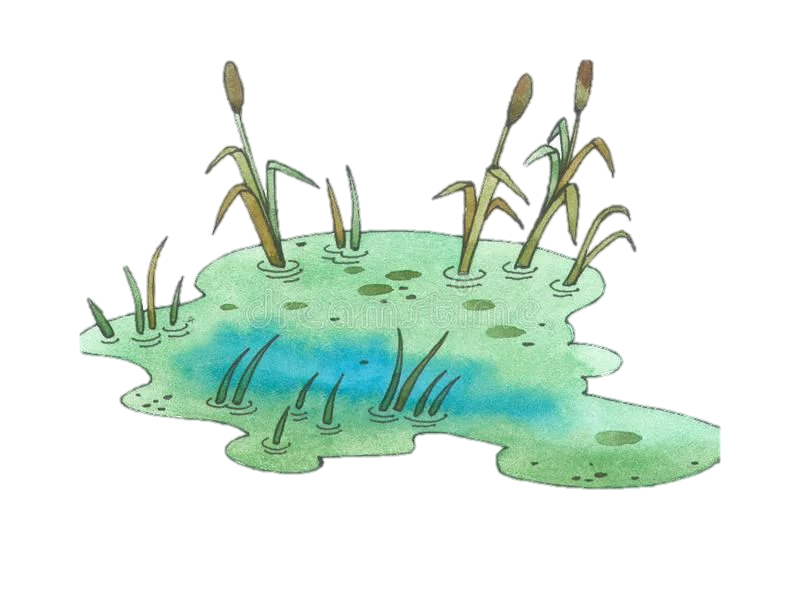 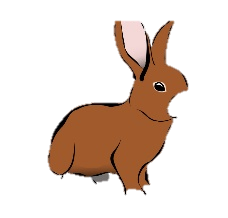 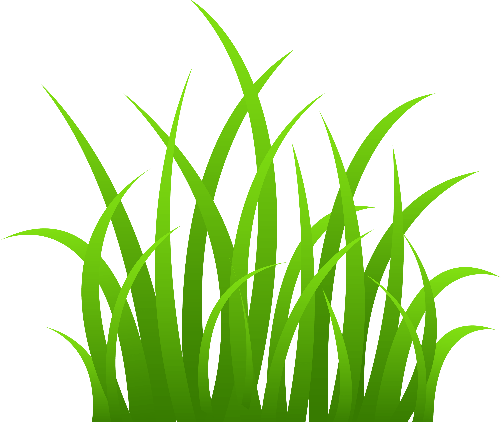 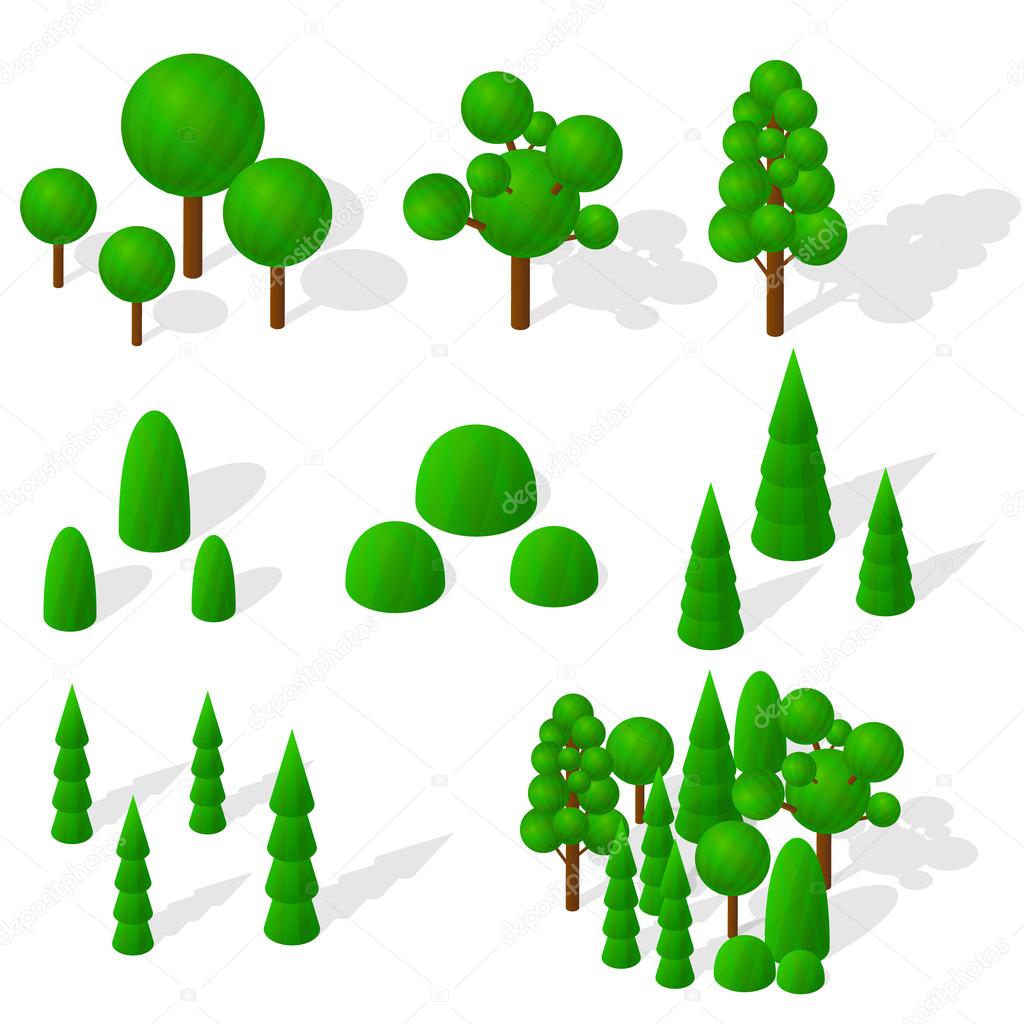 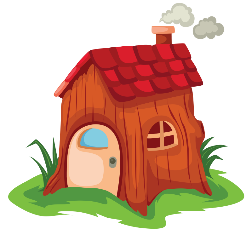 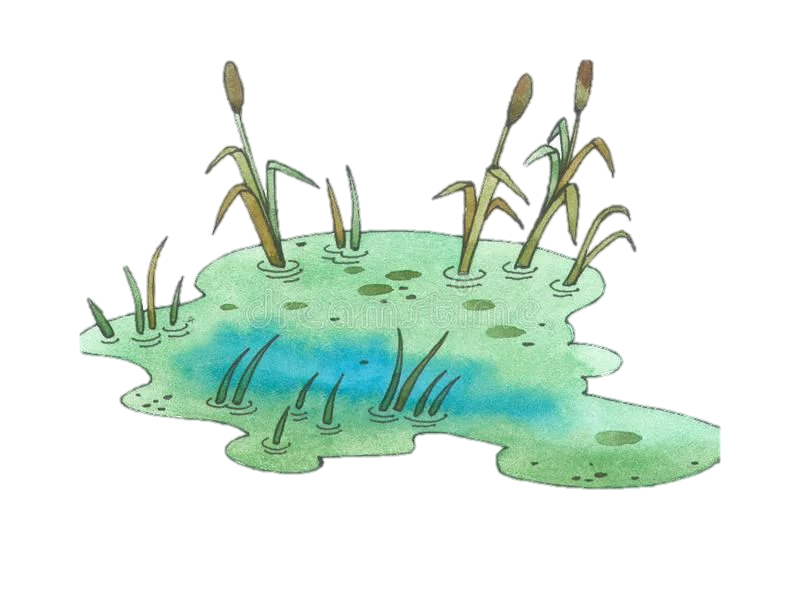 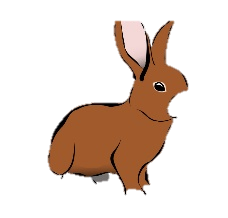 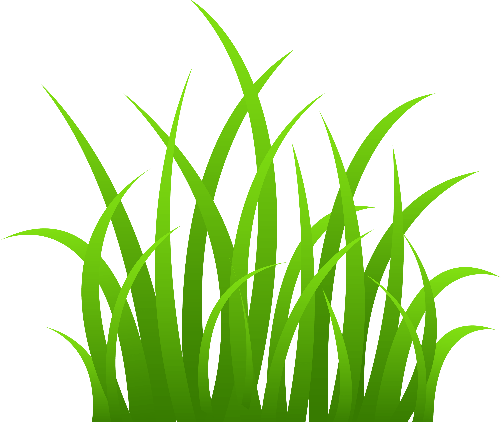 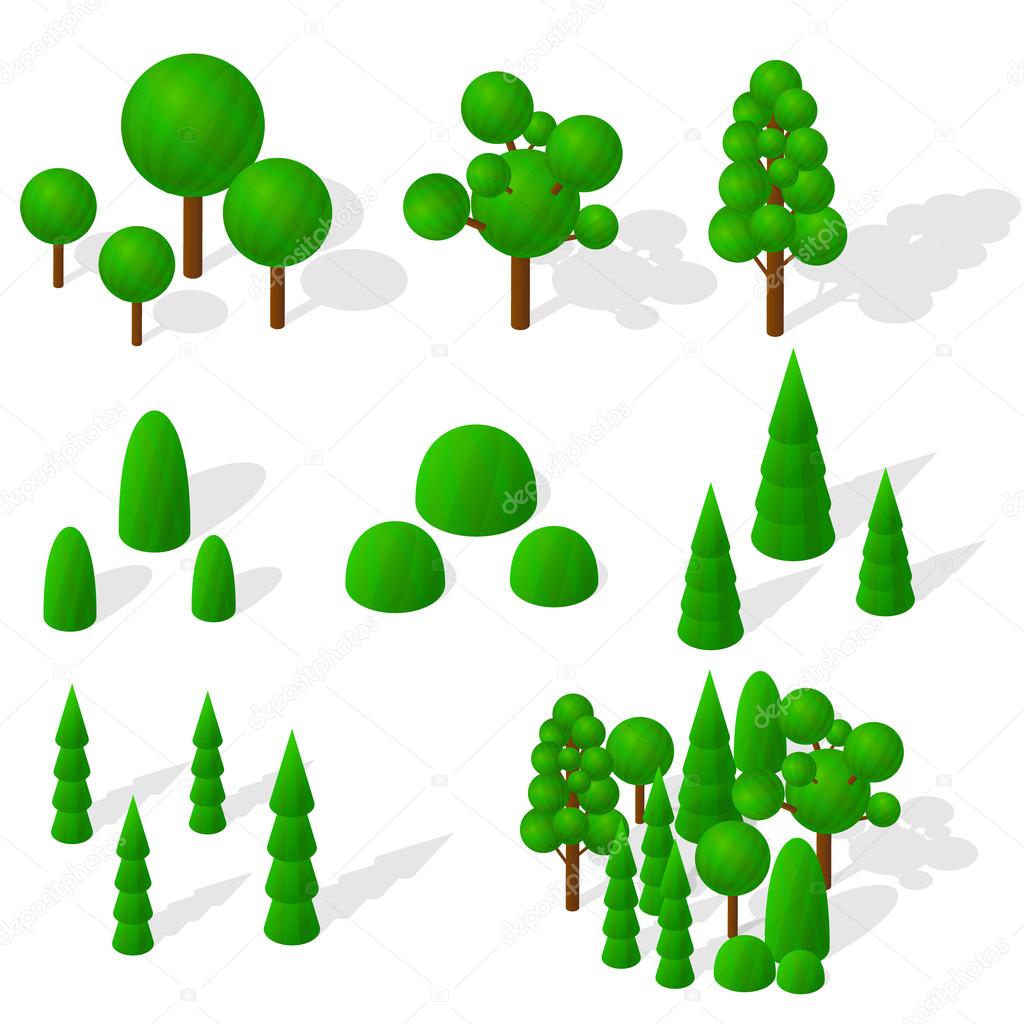 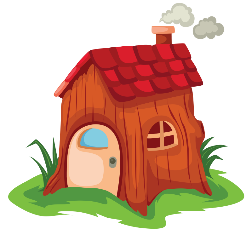 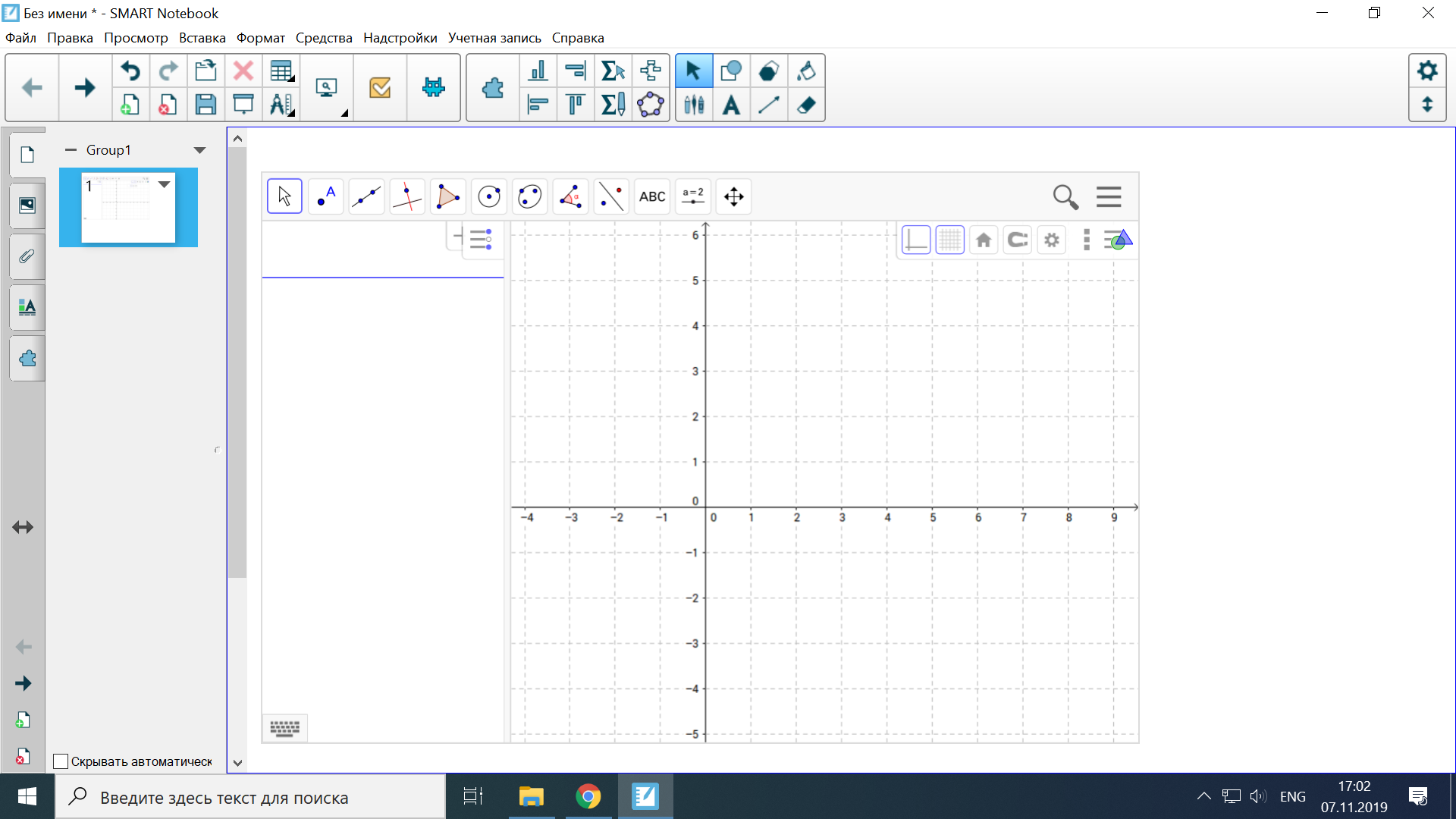 A(x1;y1) B(x2;y2) A(x1;y1) B(x2;y2) C – середина ()Заяц находится в точке, с координатой (-2,-4). Нужно нанести её на рисунок.Ему нужно пробраться к своей норке, но на пути встречаются преграды.Пункт 1 – болото. Обходить болото зайчику долго, но есть тропка, где сухое место. От начальной точки (-2,-4) проложен вектор {3;0}. Чтобы построить этот вектор, нужно узнать координаты конечной точки из формулы (1). От конечной точки вектора  проложен вектор {2,2}. Вычисли конечную точку и построй вектор . Ура! Зайчик прошел болото.Пункт 2 – логово волка. Далее идет дорога с высокой травой, в которой спрятался волк. Его логово нужно вычислить. Для этого из конечной точки вектора   проведи вектор   и найди середину этого вектора по формуле (2), это будет логово волка. Нанеси эту точку на карту.  Проведи произвольную линию в конечную точку  вектора Пункт 3 – Старый лес. В этом лесу много старых поваленных деревьев. Нужно найти тропку, чтобы без труда по ней пройти. Из конечной точки вектора  нужно провести к домику вектор Но его конечная точка не известна, а известна координата середины вектора (5,5;3,5). Определи по ней конечную точку,  построй вектор и заяц окажется в домике!!!Фамилия, имя___________________________________________________________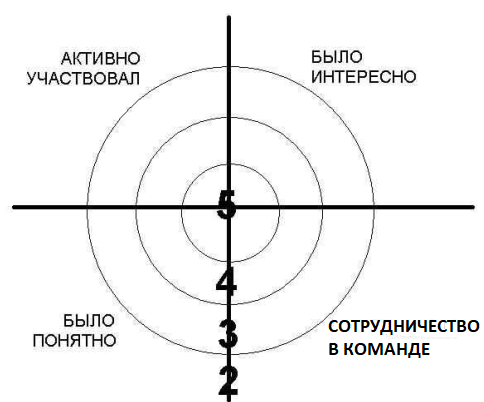 Вычисления 1Вычисления 2Вычисления 3